ФГБОУ ВО «Тверской государственный университет»Факультет физической культурыНаучно-образовательный центр ФФКНаучное студенческое общество ФФКФизическая культура и спорт в современном обществе Студенческая научно - практическая конференция 13 мая 2021 года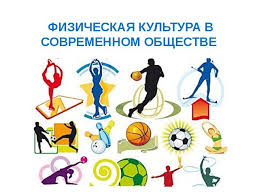 Тверь 2021Дата проведения: 13 мая 2021 годаНачало проведения: 10-00Место проведения: г.Тверь, ул. 2-ая Грибоедова, 24, корп.9. (Соминка)Программа научно-практической конференции 10.00-10.30 Регистрация участников конференции10.30-10.40 Приветствие участников конференции10 40 – 12.40 - выступления участников конференции13.00 - Подведение итогов конференции и награждение победителей. «Естественно-научные и педагогические аспекты подготовки спортсменов»Председатель жюри –Папин М.А., доц. к.б. нЧлены жюри: Комин С.В., д.б.н, доц., Дабижа Т.А., к.ф-м. н, доц.; Федорова Н.А, к.п.н., доц.1 Букина Юлия Олеговна (магистр 1 курса ПущГЕНИ факультет БиоМедФарм технологический, г. Пущино). Спортивная генетика: расшифровка структуры генома и создание банка генов. 2. Иванова Дарья Александровна (магистр 2 курс ФФК). Генетический анализ индивидуального потенциала к развитию физических качеств.Научный руководитель - доц., к.б.н., Сурсимова О.Ю.3. Резаева Анна Владимировна (магистр 2 курс ФФК). Развитие физических качеств детей с синдромом Дауна.Научный руководитель - доц., к.б.н., Сурсимова О.Ю.4. Солодовникова Виктория Анатольевна (4 курс ФФК).  Особенности вариабельности ритма сердца спортсменов-лыжников разной квалификации.Научный руководитель – доц., к.б.н., Сурсимова О.Ю.5. Корягин Николай Александрович (магистр 2 курс ФФК). Возрастная динамика скоростно-силовых качеств у футболистов 16-19 лет Научный руководитель – д.б.н., проф. Комин С.В.6. Шаповалова Александра Сергеевна (4 курс ФФК). Временные и пространственные параметры личностных движений у дзюдоистов 10-12 лет.Научный руководитель – д.б.н., проф. Комин С.В.7. Крылов Дмитрий Сергеевич (магистр 2 курс ФФК). Динамика показателей крови у спортсменов-ориентировщиков разной квалификации Научный руководитель-к.б.н, доц. Папин М.А.8. Юдин Арсений Вячеславович (4 курс ФФК).  Совершенствование техники спортивного плавания различными стилями. Научный руководитель – к.б.н., доц. Папин М.А.9. Андрюшкин Тимур Васильевич (магистр 2 курс ФФК). Реализация государственной программы по развитию физической культуры и спорта в Тверской области Научный руководитель – к.ф-м.н., доц. Дабижа Т.А.10. Колобухина Елена Николаевна, (тренер-преподаватель по спортивной гимнастике МБУ ДО «ДЮСШ», Осташковский городской округ). Формирование организаторских умений у студентов вузов ФК» «Исторические аспекты развития физической культуры и спорта»11. Матевосян Зорак (курсант 1 курса специального факультета Военной Академии ВКО им. Маршала Советского Союза Г.К. Жукова (Республика Узбекистан). Национальная армянская борьба кох и ее место в системе физической подготовки вооруженных сил Армении.Научный руководитель- преп. кафедры физической подготовки Военной Академии ВКО Остапенко А.А. 12. Кана Феликс (курсант 1 курса специального факультета Военной Академии ВКО им. Маршала Советского Союза Г.К. Жукова (Социалистическая республика Вьетнам). Физическая культура и спорт на африканском континенте в прошлом и настоящем.Научный руководитель – к.и.н., ст. преп. кафедры гуманитарных и социально-экономических дисциплин Военной Академии ВКО Кужба О.А